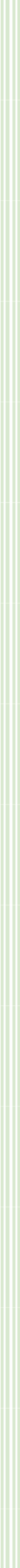 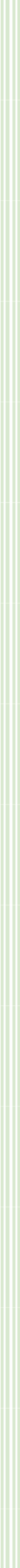 Pedagogisch beleidDatum vaststelling: 3/23Laatste wijziging: InhoudsopgaveVoorwoordSpeulhoes Alette biedt opvang aan kinderen tussen 0 en 12 jaar op dagen van 06.45 tot18.00 uur. Er zijn twee groepen met ieder een eigen leefruimte, keuken en in het basis gebouw twee slaapkamers. Iedere ruimte heeft zijn eigen sfeer, is huiselijk ingericht met veel houten speelgoed, speel- huisjes en lichte kleuren en een eigen keuken. Er zijn 2 groepen, een basis groep en tweede groep.Wij hebben een prachtige grote tuin een grote zandbak, een speelhuisje, slingerend paadje en veel struiken en bomen.De kinderen worden verwelkomt door ervaren pedagogisch medewerkers die het kind met aandacht en respect ontvangen. Ieder kind mag in zijn eigen tempo en ontwikkeling groeien. Maar zeker zullen we de kinderen ook liefdevol begrenzen en waar nodig het spel ombuigen. Als een kind ‘afwijkend’ gedrag laat zien, zullen wij het kind niet bijschaven tot het ‘goed’ gedrag laat zien, maar op zoek gaan naar de onderliggende betekenis van het gedrag. In de dagelijkse overdrachten kijken we hier met elkaar naar.We bieden de kinderen een duidelijk dagritme en een jaarritme met seizoenen en jaarfeesten, die we in het klein met kinderen vieren. Iedere dag eten we met elkaar: fruit in de ochtend, brood en groentesoep tussen de middag en na het slapen een koekje. Bij kinderen onder de anderhalf jaar volgen we nog het ritme van de kinderen zelf.Wij zorgen voor een veilige, rustige omgeving, waarin kinderen zich kunnen ontwikkelen. In dit beleidsplan kunnen jullie lezen hoe wij deze veilige omgeving inrichten. Wij beschrijven de vier pedagogische basisdoelen van Marianne Riksen Walraven die hierbij van belang zijn en wij laten zien hoe we deze basisdoelen vanuit onze visie invullen (hoofdstuk 2). In de overige hoofdstukken gaan we in op onderwerpen als: 4-ogenbeleid, mentorschappen, kindvolgsysteem, stamgroep, BKR regeling inrichten en vaste gezichtenbeleid (overige hoofdstukken).Naast dit pedagogische beleidsplan hebben we ook nog een infogids geschreven, waarin ouders kunnen nalezen hoe zich dit beleid concreet naar de dagelijkse opvang van de kinderen op Speulhoes Alette vertaald en waar ze alle praktische informatie makkelijk kunnen vinden.Hoofdstuk 1: Visie en werkwijzeSpeulhoes Alette kiest niet expliciet voor één vaststaande pedagogische werkwijze. Er zijn meerdere pedagogische visies waar Speulhoes Alette zich heel goed in kan vinden. En waardoor wij ons dan ook graag laat inspireren. Deze visies sluiten echter wel mooi op elkaar aan.Rudolf Steiner en zijn antroposofische visie op de ontwikkeling van jonge kinderen;De communicatieve opvoedingsstijl van Thomas Gordon;De pedagogische visie van Emmi Pikler.Hieronder worden bovenstaande visies nader toegelicht.Rudolf Steiner en zijn antroposofische visie op de ontwikkeling van jonge kinderen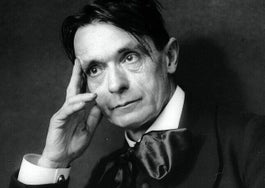 Rudolf Steiner was een Oostenrijks Filosoof en wetenschapper. Hij is bekend geworden als grondlegger van de antroposofie.Een belangrijk uitgangspunt van Rudolf Steiner is dat elk kind uniek is en de gelegenheid moet krijgen om zich volledig te ontplooien. Ieder kind is uniek en heeft zijn eigen talenten. Bij Speulhoes Alette staat daarom de individuele ontwikkeling van het kind centraal. Het doel is om een omgeving te creëren waarin het kind gemotiveerd wordt om zich te kunnen ontwikkelen in zijn eigen tempo. Hierdoor zal het kind rustiger en meer in balans in het leven staan.Als een kind zich veilig voelt, kan hij zichzelf én de wereld gaan ontdekken. Geborgenheid en uitnodigen tot ontdekken zijn dan ook twee dingen die aan de basis staan van de antroposofische leer.Rust, ritme, spel, de natuur en de seizoenen en de jaarfeesten zijn belangrijke elementen in de antroposofie.
De communicatieve opvoedingsstijl van Thomas GordonThomas Gordon was een Amerikaanse kinderpsycholoog, die een methode heeft ontwikkeld voor een goede communicatie tussen opvoeders en kinderen.
Het gaat om een eerlijke, open houding van gelijkwaardigheid, acceptatie en respect voor de ander. Dit betekent dat ik actief luister en kijk naar het kind om inzicht te krijgen in zijn gedrag en behoeften. Het doel is om ieder kind met zijn of haar mogelijkheden te begeleiden naar zelfstandigheid, zodat het in staat is eigen keuzes te maken. Een kind wordt geaccepteerd ongeacht zijn gedrag; het kind mag er zijn. Zo kan er een relatie ontstaan waarin een kind kan groeien en zich kan ontwikkelen.Kenmerken van de Gordon Methode zijn:• Luisteren, op een manier dat het kinderen zich begrepen voelen.
• Praten, op een manier dat het kinderen jouw begrijpen.
• Conflicten oplossen, op een manier dat je niemand verliest.
• Afspraken maken, op een manier dat iedereen zich er aan houdt.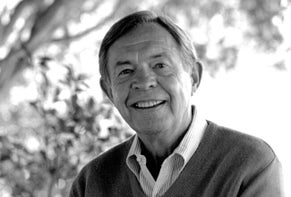 Met als gevolg:
- meer begrip (bij opvoeder en kind)
- Meer geduld (voor elkaar)
- Een betere Sfeer
- Betere oplossingen, minder conflicten
- Meer gevoel van verantwoordelijkheid bij het kind
- Positief zelfbeeld bij het kindIk luister actief naar de kinderen. Dit betekent dat ik oog heb voor het kind en zijn persoonlijkheid. Ik laat merken dat zijn emotie er mag zijn, maar bijvoorbeeld ook dat ik zijn boosheid en het verzet begrijp.
Een conflict tussen kinderen word bijvoorbeeld aangegaan met de intentie om het op te lossen in overleg. Zodat beide partijen hierin gezien worden.Het is hierbij belangrijk dat er reële eisen worden gesteld aan een kind en dat kinderen verantwoordelijkheden krijgen die ze aan kunnen. Het kind krijgt de ruimte om zelf problemen op te lossen. Ook bij conflicten met kinderen onderling zal geprobeerd worden de kinderen het zoveel mogelijk zelf op te laten lossen met respect voor elkaar.Zo wordt de verantwoordelijkheid, de zelfwaardering en het zelfvertrouwen van het kind gestimuleerd. Dit betekent niet dat wij als volwassenen al het gedrag van het kind klakkeloos accepteren. Waar nodig nemen wij wel de leiding en de verantwoording. Wij zijn hierin duidelijk tegen de kinderen over wat wel mag en wat niet.Wij gebruiken in ons contact met het kind ik-boodschappen. Wij vertellen waar  we iets van vinden en hoe we ons daarbij voelen. We stellen ons open en zijn duidelijk in wat we vinden en waarom. Een ik- boodschap geeft geen beoordeling van de persoon aan wie de boodschap gericht is maar beschrijft het gedrag en de consequenties. De pedagogische visie van Emmi Pikler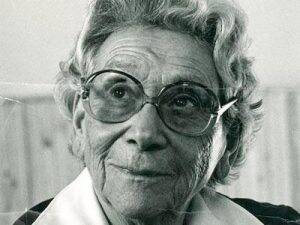 Emmi Pikler was een Hongaars-Zwitserse kinderarts en pedagoog. De pedagogiek van Emmi Pikler richt zich met name op het jonge kind. Respectvolle verzorging, vrije beweging en vrij spel zijn de sleutelwoorden in de visie van Emmi Pikler.

De pedagogiek van Emmi Pikler is bij Speulhoes Alette terug te zien in de werkwijze. Het creëren van een warme band tussen de leidsters en het kind is van groot belang voor het gevoel van veiligheid. De veiligheid en hechting is de belangrijkste voorwaarde voor het kind om zich te kunnen ontwikkelen.De verzorgingsmomenten spelen hierin dan ook een belangrijke rol. Tijdens deze momenten is er volop interactie tussen de leidster en het kind. Op deze momenten leren we het kind goed kennen: Wat vindt het prettig, wat heeft het nodig, wat wil het kind. Zo kan een veilige hechting ontstaan.Wanneer kinderen de kans krijgen in hun eigen tempo te leren en ontdekken, leren ze beter rollen, zitten, kruipen, staan, praten, denken en leren. Al bewegend leert een baby zichzelf en de wereld kennen. Elke jong kind heeft vrijheid nodig om te bewegen, letterlijk en figuurlijk. Vrij spel heeft een positieve invloed op het gevoel van autonomie van het kind: hij kan zelf bepalen waarmee hij speelt en hoe lang. Zo ontdekt hij zijn interesses, voorkeuren, mogelijkheden en grenzen.Hoofdstuk 2: De vier pedagogische opvoeddoelenSinds 2005 is ieder kindercentrum verplicht om rekening te houden met de vier basisdoelen van Marianne Riksen-Walraven, hoogleraar Kinderopvang vanaf 1998. Zij benadrukte dat alleen kwalitatief goede kinderopvang een positieve bijdrage kan leveren aan de ontwikkeling van het jonge kind en fomuleerde daarom 4 pedagogische basisdoelen voor de kinderopvang, namelijkHet bieden van fysieke en emotionele veiligheidHet bevorderen van persoonlijke competenties van kinderenHet bevorderen van de sociale competentie van kinderenSocialisatie door overdracht van waarden en normenWe beschrijven navolgend hoe wij deze doelen bij Speulhoes Alette vormgeven.Het bieden van fysieke en emotionele veiligheidHet eerste basisdoel houdt in dat kinderen zich fysiek en emotioneel veilig voelen op de kinderopvang. Voor een goede ontwikkeling van kinderen is dat veilige gevoel een van de belangrijkste voorwaarden. Een kind dat zich niet veilig voelt, trekt zich terug, durft niet te ontdekken, gaat geen nieuwe contacten aan en kan dus niet profiteren van alle nieuwe kansen en uitdagingen die de opvang biedt.Wij zijn verantwoordelijk voor de lichamelijke (fysieke) veiligheid van kinderen. Dit houdt in dat binnen- en buitenruimtes en speelmaterialen veilig en schoon zijn. Het betekent ook dat er voldoende en gezonde voeding en voldoende beweging wordt geboden. Er zijn regels en afspraken, gericht op hygiëne en op het voorkomen van onverantwoorde risico’s. We zien toe op de veiligheid tijdens speelsituaties binnen en buiten en in contact met elkaar. Pedago- gische medewerkers weten wat zij moeten doen als een kind ziek wordt of zich bezeert. (Voor meer informatie zie hoofdstuk Veiligheid en gezondheid)Naast de fysieke veiligheid is het belangrijk dat ieder kind zich thuis voelt op de opvang en op zijn gemak is bij de pedagogisch medewerkers en met de andere kinderen. Gewaardeerd en geaccepteerd om ‘zichzelf’. In een emotioneel veilige omgeving durft een kind zichzelf, andere mensen en nieuwe dingen te gaan ontdekken. Wil je een kind emotionele veiligheid bieden, is het van groot belang hoe je als opvoeder reageert in de dagelijkse interactie en hoe je het samenzijn met de kinderen iedere dag opnieuw een veilige liefdevolle vorm geeft.Hoe doen wij dat bij Speulhoes Alette?Sensitieve responsiviteitVertrouwde gezichtenHerkenbaar dagritmeAandacht schenken, beschikbaarheid en voorspelbaarheidEen goede relatie met de oudersSensitieve responsiviteitSensitieve responsiviteit is hoe je het kind waarneemt, zijn signalen leest en dat juist weet te interpreteren en er passend op te reageren. Onze pedagogische medewerkers nemen de hele dag waar en proberen aan te voelen wat ieder kind nodig heeft aanmoediging of begrenzing, rustig spel of juist meer beweging, even iets voor zich zelf doen of betrekken bij de groepsactiviteit, iets meer hulp of juist het verzoek om het zelf nog een keer te proberen.Zo puzzelen medewerkers vanuit hun vakkundige achtergrond en vanuit een liefdevolle ver- bintenis met het kind op het juiste antwoord op dat wat het kind laat zien. De pedagogisch medewerkers proberen ook door middel van hun eigen gedrag het kind te laten merken dat zijn aanwezigheid op prijs gesteld wordt en dat het kind in zijn/haar eigenheid wordt gezien en gerespecteerd. Hierdoor zal het kind zich begrepen, geaccepteerd en veilig voelen. Dit is de basis om een goede band op te bouwen met het kind, het kind vertrouwen te geven in de ander en in zichzelf.Vertrouwde gezichtenOm de band tussen pedagogisch medewerker en het kind te bevorderen werken pedago- gisch medewerkers bij ons op vaste dagen, zodat de kinderen vertrouwd raken met de pedagogisch medewerkers die voor hen zorgen en een hechte relatie kunnen opbouwen. Vanuit deze gehechtheidsrelatie ervaart het kind de veilige basis die nodig is om op eigen houtje te durven ontdekken en ondernemen. Als het kind zich niet prettig voelt, kan het terugvallen op deze persoon. De pedagogisch medewerkers zijn zich bewust van deze hechting en gaan hier zorgvuldig mee om. (Voor meer informatie zie hoofdstuk Vaste gezichten op de groep)Een herkenbaar dagritmeNaast de sensitieve en liefdevolle benadering door vertrouwde pedagogische medewerkers ontlenen kinderen veiligheid door een dagritme waar een duidelijke structuur in is aangebracht. Het terugkeren van dagelijkse dingen vormt een houvast voor de kinderen; ze merken dat de dag verloopt zoals ze dit gewend zijn, waardoor ze kunnen ontspannen en aanwenden voor hun eigen ontwikkeling. Dit zorgt voor een basaal gevoel van veiligheid.In de kleinschalige groepen volgen we in het beginsel het slaap- en eetritme van het kind of helpen het kind om zijn eigen ritme te pakken te krijgen. Een ritmisch voltrekken van de dag is volgens ons een belangrijke voorwaarde voor een gezonde ontwikkeling. Dit is eerst het eigen individuele ritme en naarmate het kind ouder wordt stroomt het mee op het. ritme van de groep in de opvang.Bij de groepen van Speulhoes Alette bieden we dan ook een vaste dagstructuur aan. We nemen de tijd voor aankomen, spel, voeding en slapen. Op de groepen hangt er een huise- lijke sfeer en doen we de dingen die elk huishouden vraagt: tafel dekken, soep koken, broodje bakken, een appelmoesje koken, , boterhammen smeren. We nemen de kinderen mee in al deze handelingen en zodoende krijgen kinderen de kans om na te bootsen en hun spel te vormen. Het dagritme van de groepen biedt zo voor elk kind een voorspelbare stroom van activiteiten, waarin iedere activiteit zijn eigen tijd en kwaliteit kent. Binnen dit veilige kader laten we de kinderen veel ruimte voor vrij spel en eigen ontdekkingen. Daarbij komen ze van alles tegen om hun veerkracht, zelfvertrouwen, flexibiliteit en zelfstandigheid te vergroten.De vaste momenten van de dag, zoals eet– en slaaptijden, worden met terugkerende liedjes en spelletjes gemarkeerd. Kinderen houden van routine en voorspelbaarheid en weten op een gegeven moment alle liedjes uit hun hoofd. Aandacht schenken, beschikbaar en voorspelbaar zijnEmotionele veiligheid bevorderen we door er met aandacht te zijn als het kind ons nodig heeft. Wij scheppen de voorwaarden voor een veilige ontdekkingstocht en zijn een betrouwbare back-up, mocht het kind ondersteuning nodig hebben. Dit is de rode draad voor al ons pedagogisch handelen.We maken de wereld van het kind behapbaar door het liefdevol te begrenzen. Wanneer we kinderen grenzen laten ervaren, bieden we ze de kans om deze te onderzoeken, frustratie te ervaren en te ontdekken dat vaststaande afspraken ook veiligheid en ontwikkeling kunnen brengen.We zijn er als een kind ergens tegenaan loopt wat het zelf niet kan oplossen: bijvoorbeeld als een kind gevallen is wordt er door de pedagogisch medewerkers, en vaak ook door andere kinderen, getroost en wordt het gevallen kind gerust gesteld. Een schoot bieden en benoemen wat er gebeurde geeft de kinderen basisveiligheid. Hierbij moedigen we het kind aan verdriet, boosheid en schrik te uiten.Hetzelfde geldt voor kleine conflicten tussen kinderen. De pedagogisch medewerker kijkt goed of de kinderen er zelf uit komen of dat ze hulp nodig hebben. Een ander soort speelgoed aanbieden, een grapje maken, een kind even afleiden of bij je halen, kan vaak al genoeg zijn dat het weer gaat stromen en kinderen zelf verder kunnen.Ook de lichamelijke verzorging van de kinderen neemt bij Speulhoes Alette een belangrijkeplek in tijdens de dag. Het verschonen en aankleden van de kinderen gebeurt op de commode. Het is een moment waarin er echt een-op-een aandacht is en er volle aandacht kan zijn voor het kind. Door de handelingen van het verschonen vooraf te benoemen zijn pedagogisch medewerkers voorspelbaar en in contact met de kinderen.Een goede relatie met de ouders van de kinderenOuders vormen een belangrijk onderdeel van de opvang aan kinderen. Juist doordat ouders afwezig zijn, is het voor kinderen van belang om te voelen dat ouders hen met een gerust gevoel achter laten bij Speulhoes Alette. Het contact tussen ouders en pedagogisch medewerkers vormt de brug tussen Speulhoes Alette en de thuissituatie. Pedagogisch medewerkers proberen om bij het brengen en halen de tijd te nemen voor een goede overdracht.Het is de bedoeling dat er een stevige driehoek wordt gevormd tussen ouders, kind en pedagogisch medewerker in het belang van het kind. Ouders zijn voor ons de eerste deskundigen t.a.v. hun kind. Aanvullend kan de pedagogisch medewerker, door de professionele achtergrond en natuurlijke afstand die zij heeft, ouders ondersteunen bij de opvoeding van hun kind.Het bevorderen van persoonlijke competenties van kinderenHet tweede pedagogische basisdoel is het bevorderen van de ontwikkeling van persoonlijke competenties van kinderen. Het gaat dan zowel om de ontwikkeling van de persoonlijkheid van kinderen als om de ontwikkeling van hun talenten. Persoonlijkheidsontwikkeling gaat over de ontwikkeling van je eigen identiteit: de ik- ontwikkeling. Belangrijke elementen hierbij zijn bijvoorbeeld het verwerven van zelfstandigheid en zelfvertrouwen, het ontwikkelen van veerkracht en flexibiliteit en het kunnen omgaan met frustratie en tegenslag. Bij kinderopvang Speulhoes Alette nodigen we kinderen in veiligheid uit om zichzelf te ontdekken en te ontwikkelen en geven we iedereen de ruimte om dit op eigen wijze en tempo te doen.Daarnaast dagen we kinderen spelenderwijs uit in de ontwikkeling van hun motorische vaar- digheden, cognitieve vaardigheden, taalvaardigheden en creatieve vaardigheden.Dit doen wij door:stil te staan bij de ontwikkelfase van het kindkinderen te stimuleren en positief te bevestigenuitnodigende ruimtes en spelmateriaal aan te biedenkinderen beeldende taal aan te reikenoverprikkeling te voorkomenaandacht te schenken aan de kwaliteit van slaap en rustStilstaan bij de ontwikkelfase van het kindHet kind krijgt grip op zijn lichaam en de omgeving door veelvuldig zelf te doen. We creëren  daarom voorwaarden voor ervaringsgericht leren. We zorgen voor spelmateriaal wat uitdaagt tot een volgend stapje in de ontwikkeling. Jonge kinderen bootsen alles na, daarom leren ze ook veel van elkaar en van ons. Aan ons om dit bewust in te zetten.We respecteren het tempo en de manier waarop een kind zich ontwikkelt. In een tijd waarin versnelling een grote rol speelt, willen we het kind juist de tijd geven die het nodig heeft in zijn ontwikkeling. Niet de meetlat van gemiddelden, maar het kind zelf is uitgangspunt.Kinderen stimuleren en positief bevestigenBij ieder nieuw stapje willen we het kind de positieve bevestiging, aandacht en hulp geven die het kind nodig heeft. We willen de pogingen van het kind zien en het kind aanmoedigen het zelf te proberen. De overwinning is dan voor het kind. Daarom willen we frustratie niet wegnemen, soms is dit voor het kind nodig om er zelf te komen. Door kinderen, waar mogelijk, zelf problemen te laten oplossen bouwen we aan autonomie en zelfvertrouwen.Uitnodigende ruimtes en spelmateriaal aanbiedenHet spel van het jonge kind is niet los te zien van de ontwikkeling van het kind. Door te spelen kan het kind zich de wereld waarin het opgroeit eigen maken.Het speelgoed op de groepen is weinig gedetailleerd. In zijn spel kan het kind zelf invulling geven aan het aanwezige speelgoed: een auto kan eerst een brandweer zijn, vervolgens een taxi of een vrachtauto. Blokjes in een pannetje kunnen poffertjes zijn, maar een moment later kan het geld zijn waarmee boodschappen worden afgerekend. Dit spelmateriaal geeft ruimte aan de fantasiekrachten en creativiteit die een kind in zich heeft. Waar nodig geven we een richting aan of maken we een begin voor het kind dat moeilijker tot spel komt. Ook veel senso en looseparts worden gebruikt Speulhoes Alette heeft een grote omheinde tuin waarin alle kinderen elke dag buiten spelen. De tuin biedt andere ontwikkelingsmogelijkheden dan de binnenruimtes. Er kan gerend en gefietst worden. Buiten ervaren de kinderen de seizoenen: de zon in je gezicht, stampen in de plassen, wind in je haren en af en toe ook een keer mooie witte sneeuw.Kinderen beeldende taal aanrijkenDoor het kind gedurende de dag te omringen met beeldende taal die aansluit bij de bele- vingswereld van het kind, kan het kind betekenis vinden in de woorden die het al kende en proeven aan nieuwe woorden. Door veel te zingen en voor te lezen, breidt de woordenschat van de kinderen zich uit. De seizoenen en jaarfeesten bieden ons een mooie en rijke kapstok voor liedjes, tafelspelletjes en verhalen. Ook kennen we gedurende de dag vaste liedjes om de belangrijke momenten (eten, slapen, opruimen etc.) te markeren.Overprikkeling voorkomenIn onze moderne wereld zijn we met name gefocust op wat we kinderen aan kunnen bieden om hun ontwikkeling te stimuleren. Het lijkt er bijna op dat we bang zijn dat kinderen in hun ontwikkeling achter kunnen blijven als wij ze niet voldoende stimuleren. Dit heeft soms ook een averechts effect, namelijk dat kinderen door alle stimulans overprikkeld en uitgeput raken. Bij Speulhoes Alette gaan we daarom heel bewust om met de prikkels waaraan kinderen worden blootgesteld en letten we erop dat kinderen tijdens een rustmoment de opgedane prikkels ook kunnen verwerken.Kleine kinderen leven met volle overgave in de hen omringende wereld. Zij gaan nog hele- maal op in hun zintuiglijke indrukken. Een baby’tje is bijna één en al zintuig en staat open voor de wereld en alles wat zich daar afspeelt. Het kan zichzelf nog nauwelijks afsluiten en heeft onze hulp nodig om niet overprikkeld te raken. Daarom besteden we bij Speulhoes Alette veel aandacht aan de omgeving waarin het kleine kind vertoeft. Inrichting enspeelgoed worden zorgvuldig gekozen; materialen, kleuren en geluiden zijn van groot belang. Voor bekleding en beddengoed wordt vaak gekozen voor katoen en een wollen onderlegger voor in de buiten bedjes. De kleuren die gebruikt worden zijn zacht en rustig van tint. De slaapruimtes zijn rustig zodat de zintuigen zo min mogelijk worden aangesproken om de overgang naar het slapen eenvoudig te maken. Met audio/visuele apparatuur wordt met terughoudendheid omgegaan. Op het gebied van voeding kiezen we bij Speulhoes Alette voor kwaliteit. Er wordt zo veel mogelijk gebruik gemaakt van lokale producten.Aandacht voor de kwaliteit van slaap en rustWe zoeken op de dag naar voldoende momenten van rust. We leggen kinderen die nog slapen overdag te slapen in een bedje. Voor de grotere kinderen is ook ruimte om een rustig spel te doen of even lekker te liggen. Rust geeft een kind de mogelijkheid prikkels te verwerken. Na het uitrusten en slapen is er weer nieuwe energie voor het dagritme van de groep.In het ritme van de opgebouwde dag wisselen momenten van (in)spanning en ontspanning elkaar af. Op die manier kan een kind rusten van intensief spel of van buiten spelen.Het bevorderen van sociale competentiesHet derde basisdoel is dat kinderen hun sociale competenties kunnen ontwikkelen. Sociale competenties gaan over contacten met anderen in verschillende sociale situaties. In een groep leeftijdsgenoten of ten opzichte van volwassenen, tijdens een georganiseerde activiteit of juist tijdens het vrij spelen. Bij Speulhoes Alette begeleiden we kinderen in de ontwikkeling van sociale competenties door:Momenten van samenzijn te biedenPlezier te beleven in het samenzijn en samen doenKinderen te ondersteunen in het opbouwen van relatiesTe helpen als het botstMomenten van samenzijn biedenEen grote toegevoegde waarde van kinderopvang is dat kinderen leren om onderdeel te zijn van een groep. Dat zij zichzelf gespiegeld zien in de kinderen om hen heen. En voorbeeld nemen aan hun leeftijdgenootjes. Door samen te zijn en anderen te ontmoeten leert het kind ook dat het een eigenheid is. Juist in de eerste jaren ligt de eigenheid van elk individueel kind nog aan de oppervlakte en geeft het grote vreugde om nog zonder belemmeringen en aangeleerd gedrag (je)zelf te mogen ontdekken.De momenten waarin kinderen het groepsproces ervaren zijn:Bij het binnen- en buitenspelenBij de verschillende tafelmomenten gedurende de dagBij het zingen en tijdens feestenBij het lezen van boekjes of andere activiteitenTerwijl er klusjes worden gedaanAls pedagogisch medewerker is het van groot belang om naast de individuele aandacht voor elk kind, ook aandacht te schenken aan het groepsproces. Daarvoor is het nodig om van een afstandje goed te kijken wat er precies gebeurt, bijvoorbeeld wanneer kinderen buiten spelen. Wie trekken er met elkaar op? Hoe wordt er gecommuniceerd? Is het sociaal veilig voor alle kinderen?Plezier beleven in het samenzijn en samen doenDe gezamenlijke momenten worden bij Speulhoes Alette met veel liefde, gezelligeid en aandacht verzorgd. Ze worden gemarkeerd door mooie liedjes en spelletjes, bij het eten staat (soms) een bloemetje op tafel of andere dingen die bij de seizoen passen, Door deze uiterlijke verzorging en aandacht beleven kinderen het als fijne momenten en beleeft men met elkaar plezier aan de dag.Naast de dagelijkse rituelen, het delen van ervaringen, de gezamenlijke voorpret en het samen genieten van het feest en in het spel daarna, schept verbinding en het fijne gevoel onderdeel te zijn: Een geheel dat draagt en dat een veilige basis vormt voor het vinden en ontdekken van je ontwikkelen van je eigen individualiteit. Ondersteuning bieden in het opbouwen van relatiesOnderdeel uitmaken van een groep draagt bij aan de sociale kennis en vaardigheden van kinderen. De kinderen oefenen in het zich kunnen verplaatsen in de ander, kunnen communiceren, samenwerken, op elkaar wachten, naar elkaar luisteren, waardering tonen naar elkaar, conflicten aangaan en oplossen.Door in het samenzijn ook voor elkaar te mogen zorgen/elkaar te helpen, leren kinderen elkaar te waarderen en om wat voor elkaar over te hebben.Behulpzaam zijn en rekening houden met elkaar is belangrijk bij Speulhoes Alette. De pedagogisch medewerkers geven het goede voorbeeld en helpen de kinderen hiermee waar nodig. Op de groepen worden de kinderen begeleid in hun interacties, waarbij ze spelenderwijs sociale kennis en vaardigheden opdoen. Zo stellen we kinderen in staat steeds zelfstandiger relaties met anderen op te bouwen en te onderhouden.Helpen als het botstWanneer er een conflict is tussen kinderen, laten we ruimte om eerst zelf te proberen het probleem op te lossen. In veel gevallen lukt het kinderen al heel goed om tot een oplossing te komen.Op die manier kunnen kinderen hun eigen grenzen en de grenzen van de ander ervaren. Door als pedagogisch medewerker wel aanwezig te zijn zonder je erin te mengen, voelen kinderen zich sterker en zullen ze de volgende keer weer zelf naar een oplossing zoeken. Soms is het wel nodig om in te springen, bijvoorbeeld wanneer onveilige situaties ontstaan of een van de partijen eigenlijk niet tevreden is met de oplossing.Kleine kinderen hebben nog geen moreel besef. Ze denken vanuit zichzelf en hun inlevings- vermogen is nog niet ontwikkeld. Hun gedrag is daarom per definitie niet goed of slecht, ze proberen gewoon dingen uit, geleid door hun eigen waarnemingen en gevoelens. Hier moet in hun leefomgeving, dus ook bij de opvang, ruimte en respect voor zijn. Langzamerhand kan het kind leren dat zijn handelen consequenties heeft voor anderen en dat de ruimte die het kind voor zichzelf opeist de ruimte voor iemand anders kan beperken. Vanuit dit besef kan het kind met behulp van de pedagogisch medewerker leren rekening te houden met een ander en wordt de zin van regels en afspraken begrijpelijk.Socialisatie door overdracht van waarden en normenHet vierde basisdoel waar de opvang aan werkt, is de socialisatie van kinderen. Kinderen moeten de kans krijgen om de waarden en normen te leren kennen van de samenleving waar ze deel van uitmaken. We willen voordoen hoe we respectvol met elkaar omgaan. Dit doen we door:nabootsbaar te zijn in ons handelen en in onze communicatieaandachtig te zijn in ons handelenrespect, eerbied en dankbaarheid te tonen voor alles om ons heennormen en waarden te hanteren die passen bij de ontwikkelingsfase van het kind en die aansluiten bij zijn individualiteitNabootsbaar zijn in ons handelen en onze communicatieBelangrijker dan het aanleren van normen en waarden is het voordoen hiervan. Het gedrag en de morele kwaliteit van de opvoeder (ouder of pedagogisch medewerker) is van essentieel belang. Als de omgeving ‘goed’ is, zal het identificatieproces optimaal op gang komen. De drang tot nabootsing die elke peuter en kleuter eigen is, werkt ook hier positief uit op het kind.Het nabootsen is niet een kopiëren van uiterlijk gedrag. Een kind neemt actief de intenties en innerlijke houding van mensen om zich heen waar. Hij beweegt als het ware mee en van binnenuit ontstaat dan het uiterlijke gebaar.Dit vermogen van nabootsen biedt veel pedagogische handvatten. Het voorbeeld werkt vaak sterker dan corrigeren. De pedagogisch medewerkers zijn zich bewust van hun voorbeeld- functie. Aandachtig in ons handelenBij Speulhoes Alette is de zorg voor de kinderen, de ouders, elkaar, het gebouw, de planten, maar ook de wereld buiten het hek heel belangrijk. Door aandachtig te zijn in ons handelen, brengen we de zorg voor het leven en onze omgeving over op de kinderen.Het voorbeeld van de pedagogisch medewerkers wordt tot in detail nagebootst door de kinderen.Respect tonen voor alles om ons heenAls een kind volwassenen respectvol met hun omgeving ziet omgaan. Het ‘in de eigen waarde laten’ van mensen, dieren, planten en andere dingen, wordt met de pedagogisch medewerkers in hun dagelijkse bezigheden geoefend. Voor het eten zingen we en lezen een boek met de kinderen. Het eten zien we als een gezellig moment, we gooien geen eten weg. Als speelgoed kapot gaat, kijken we eerst of we het kunnen maken i.p.v. het weggooien en vervangen.De jaarfeesten die met het kleine kind gevierd worden, komen op een eenvoudige manier tot uitdrukking in liedjes, verhalen en spelletjes. De pedagogisch medewerkers geven de sfeer mee die past bij elk jaarfeest. De groepsruimte wordt in de sfeer gebracht van het feest of seizoen dit doen we samen met de kinderen. Het feest beperkt zich niet tot die ene dag maar strekt zich uit over weken van voorbereiden en gezelligheid. Het ene feest wordt grootser gevierd dan het ander. Normen en waarden hanteren die passen bij de leeftijd en het individuele kindNormen en waarde moeten gerelateerd worden aan de leeftijd van een kind. Een tweejarige heeft bijvoorbeeld sterk de behoefte uitdrukking te geven aan zijn/haar individualiteit. Voor hen is het belangrijk om een duidelijk onderscheid te maken tussen wat wel en niet van hem/haar is. Daarom wil het ook geen speelgoed met anderen delen.Uiteraard moet er gedeeld worden in de groep kinderen en moet elk kind leren rekening te houden met de anderen kinderen. Maar dit kan ook doordat de pedagogisch medewerker duidelijke grenzen stelt en af en toe rustig ingrijpt zonder het kind al te streng te corrigeren. En tenslotte moeten normen en waarden afgestemd worden op het individuele kind. Waar het ene kind juist moet leren om zich wat in te houden, zal het andere kind gestimuleerd moeten worden om vaker de ruimte te nemen en op de voorgrond te treden.Hoofdstuk 3: Op de groepStamgroepIeder kind bij Speulhoes Alette heeft zijn eigen groep. Wij streven ernaar kinderen altijd op hun eigen groep op te vangen. Kinderen opvangen in een andere groep dan de eigen groep, druist in tegen de pedagogische visie van Speulhoes Alette. Soms komen we er toch niet onderuit, bijvoorbeeld wanneer een leidster ’s ochtends zich ziek meld. Ook kan het in de vakantietijd zo zijn dat wij er voor kiezen om twee groepen samen te voegen.In de plaatsingsovereenkomst vragen we daarom aan ouders om toestemming dat kinderen bij wijze van uitzondering ook in een andere groep dan hun stamgroep kunnen worden opgevangen. Uiteraard wordt hierbij altijd rekening gehouden met de maximale hoeveelheid kinderen per leidster en per ruimte.Speulhoes Alette heeft twee gecombineerde groepen . Hier worden dagelijks kinderen van 0 tot 12 jaar opgevangen. Beide groepen hebben 13 kinderen in de leeftijd van 0 tot 12 jaar.  Deze groepen zijn van maandag tot en met vrijdag van 6.45 tot 18.00 uur geopend. Door de leeftijdsverdeling binnen de groep voelt het meer aan als een gezinssituatie waar kinderen van verschillende leeftijden samen komen. Hierdoor leren de kinderen omgaan en rekening houden met kinderen van andere leeftijden. De wat oudere kinderen hebben hierbij aan de ene kant nog af en toe de mogelijkheid om te vertoeven in de wereld van het hele kleine kind, maar kunnen ook al “helpen” bij het verzorgen, troosten, vermaken van de baby’tjes. De jonge kinderen zien de oudere kinderen in hun spel. Dit vinden ze erg leuk en je ziet ze dan ook snel dit spel nabootsen.De gecombineerde groep biedt voor de oudere kinderen binnen de groep één dagritme aan met vaste momenten voor eten, drinken (buiten)spelen en slapen. Daarnaast wordt voor de baby’s zoveel mogelijk hun eigen ritme gevolgd. Voor de oudere kinderen van de groep bieden de pedagogisch medewerkers activiteiten aan gericht op hun ontwikkeling.  De kunnen kinderen heerlijk spelen in de grote omheinde tuin. Beroepskracht-kind-ratioDe beroepskracht-kind-ratio (BKR) is het aantal pedagogisch medewerkers in verhouding tot het aantal kinderen op de groep. Deze verhouding is afhankelijk van de leeftijd van de aanwezige kinderen. Voor het bepalen van de juiste BKR volgt Speulhoes Alette de landelijke richtlijnen.Op bepaalde momenten van de dag wordt afgeweken van de beroepskracht-kind-ratio, bijvoorbeeld aan het begin en aan het eind van de dag, als er minder kinderen aanwezig zijn, en tussen de middag, als een deel van de kinderen naar bed gaat. Hier zijn de pauzes per groep op afgestemd. De zorg voor de kinderen staat hierin altijd voorop.Volgens wet- en regelgeving mogen we per dag maximaal 3 uur afwijken van de beroeps- kracht-kind ratio.In onderstaand overzicht is per groep vastgelegd op welke momenten we dat kunnen doen. Op de overige tijden voldoen we aan de beroepskracht-kind-ratio.Vaste gezichten op de groepVanuit pedagogisch oogpunt streven wij ernaar zoveel mogelijk vaste medewerkers op vaste dagen in te roosteren. Als niemand ziek is of met vakantie, dan werken de pedagogisch medewerkers volgens het basisrooster. Aan ieder kind wordt één pedagogisch medewerker als mentor gekoppeld (voor meer infor- matie zie hoofdstuk Mentorschap). Voor kinderen onder het jaar zijn er twee pedagogisch medewerkers “het vaste gezicht” op de groep, voor kinderen van 1 tot 4 jaar drie pedago- gische medewerkers. Op de dagen dat het kind komt, is altijd één van deze twee cq drie pedagogisch medewerkers werkzaam.Af en toe zijn pedagogisch medewerkers afwezig door ziekte of vakantie en vrije dagen. Het beleid van Speulhoes Alette is dat maar één pedagogisch medewerker per groep vrij kan nemen zodat altijd een vertrouwd en bekend gezicht voor de kinderen aanwezig is.Wanneer iemand ziek is of vrij heeft, proberen wij een andere vaste leidster in te roosteren. VierogenprincipeHet vierogenprincipe houdt in dat altijd een volwassene moet mee kunnen kijken of luisteren met de andere pedagogisch medewerkers. Dit betekent dat een pedagogisch medewerker nooit in een afgeslopen ruimte is zolang er kinderen zijn. Dat er veel glazen deuren en ramen zijn en ruimtes overzichtelijk zijn, ouders altijd binnen kunnen kijken of komen. En ook dat er een open vraagcultuur is en duidelijke gedragsrichtlijnen.WenbeleidHet jonge kind moet aan veel wennen: aan de pedagogisch medewerkers, aan de andere kinderen en aan een andere ruimte. Als het wennen goed verloopt, vaak zijn dit twee dagdelen en de zorg wordt zo veel mogelijk afgestemd op de behoeften van het kind. Komt het kind gezellig bij ons spelen.Extra dagdelenKinderopvang Speulhoes Alette is, vanuit pedagogische overwegingen, in principe geen flexibele opvang. Voor kinderen is een stabiele basis belangrijk. Dit kunnen wij alleen bieden wanneer kinderen in een groep opgevangen worden, als de samenstelling stabiel is en zo veel mogelijk door dezelfde pedagogisch medewerkers begeleid wordt. Echter indien de beroepskracht-kind-ratio het toelaat, is het mogelijk om incidenteel een extra dag af te nemen.Hoofdstuk 4: De ontwikkeling van het kindOnze visie op ontwikkelingIeder kind is uniek. Ieder kind ontwikkelt zich op zijn eigen individuele manier, maar bij elk kind zijn veelal dezelfde ontwikkelingsfasen te onderscheiden. Een kind leert zich om te rollen, gaat kruipen, zet zijn eerste stapjes. Een kind begint met brabbelen, krijgt begrip voor de taal die het om zich heen hoort en leert zijn eerste woordjes. De manier waarop ieder kind zich elke ontwikkelingsfase eigen maakt, maakt het kind uniek.Vanuit onze visie is het van belang dat een kind de ruimte, de rust en de mogelijkheden krijgt die ontwikkelingsfasen door te maken, die hem later tot een zelf denkend, zelf voelend en zelf handelend mens maakt. Hierbij is het belangrijk om zorgvuldig de ontwikkeling van kinderen te volgen. Het is de kunst om te zien wanneer een kind zijn eigen tempo kiest en wanneer een kind belemmeringen ervaart en dus hulp en stimulans nodig heeft.Door een kind goed te observeren en dat aan te bieden wat het nodig heeft, kan een kind zich ontwikkelen naar zijn mogelijkheden en opgroeien op een wijze die past bij de eigen- heid van een kind.Bij Speulhoes Alette is er veel aandacht voor het individuele kind. KindvolgsysteemDaarnaast wordt er gebruik gemaakt van een kindvolgsysteem waarin de ontwikkeling van ieder kind regelmatig en zorgvuldig door pedagogisch medewerkers wordt geobserveerd en bijgehouden. Dit kindvolgsysteem wordt de gehele tijd dat het kind bij Speulhoes Alette wordt opgevangen bijgehouden. Het groeit mee van baby naar peuter en biedt ook de mogelijkheid tot overdracht naar de basisschool.Door het zorgvuldig observeren van de kinderen kunnen pedagogisch medewerkers hen de nodige ondersteuning bieden in hun ontwikkeling en worden mogelijke bijzonderheden vroegtijdig gesignaleerd.Bijzonderheden in de ontwikkeling van het kindMocht er tijdens de opvang van een kind gesignaleerd worden dat het kind belemmeringen ervaart in zijn/haar ontwikkeling, kunnen pedagogisch medewerkers ouders voorzien van advies en verwijzen hen indien nodig door naar passende (externe) instanties voor verdere ondersteuning.MentorschappenAlette voert met de ouders het kennismakingsgesprek, oudergesprekken, doet observaties en volgt het kind structureel in de ontwikkeling mede door middel van het aanwezige kindvolg- systeem. Zij is ook aanspreekpunt voor ouders en collega’s.Overdracht naar basisschoolHet gehele kindvolgsysteemobservatie  krijgen de ouders mee wanneer het kind afscheid neemt van Speulhoes Alette. Ouders kunnen er zelf voor kiezen om het overdrachtsformulier aan school te geven.Hoofdstuk5: Pedagogisch medewerkers, stagiaires en vrijwilligersPedagogisch medewerkersBij Speulhoes Alette werken gekwalificeerde en betrokken pedagogisch medewerkers. Allen hebben een VOG en staan ingeschreven in het Personenregister Kinderopvang, waardoor zij continu gescreend worden.Scholing en professionele ontwikkeling staan bij Speulhoes Alette hoog in het vaandel. Zo hebben twee pedagogisch medewerkers van Speulhoes Alette een VVE traject afgerond. VVE staat voor vroegtijdige voorschoolse educatie en is een programma dat de taalontwikkeling en spelontwikkeling van jonge kinderen bevorderd.  Met de jaarfeesten en diverse thema’s als leidraad wordt een scala aan woorden en beelden aan de kinderen overgebracht.Alle (bijna) pedagogische medewerkers van de babygroepen hebben een cursus gevolgd voor babyspecialisatie.VrijwilligersBij Speulhoes Alette wordt graag met vrijwilligers gewerkt. Deze vrijwilligers kunnen zich inzetten op verschillende taakgebieden. Bijvoorbeeld: achter de schermen met werken in de tuin of het maken en repareren van speelgoed. Ook willen we graag vrijwilligers die helpen op de groep. Zij kunnen helpen met de huishoudelijke taken zoals het voorbereiden van een lunch voor de kinderen. Daarnaast kunnen zij ook een ondersteunende rol hebben in het uitvoeren van activiteiten met de kinderen, zoals knutselen of brood bakken.Voor al deze vrijwilligers geldt dat zij geen intieme verzorgende taken uitvoeren zoals het verschonen of aankleden van kinderen. Wel kunnen zij helpen met het aantrekken van jasjes voor het naar buiten gaan of een boek voorlezen voor het slapen.Voor vrijwilligers geldt, net als voor alle anderen aanwezigen op locatie, dat zij in bezit zijn van een geldige VOG en in het personenregister gekoppeld zijn aan Speulhoes Alette.Hoofdstuk 6: Veiligheid en gezondheidEHBO en BHVSpeulhoes Alette ziet het opvangen van kinderen als een grote verantwoordelijkheid. Om dagelijks de veiligheid en gezondheid van alle aanwezige kinderen te kunnen borgen, moeten de aanwezige medewerkers goed opgeleid en voorbereid zijn op eventuele calamiteiten. Bij Speulhoes Alette zijn alle medewerkers in bezit van een BHV en EHBO certificaat. Hierdoor zijn er elke dag bedrijfshulpverleners aanwezig.Alette zorgt ervoor dat dit jaarlijks herhaald wordt. Dit doen we doormiddel van een gezamenlijke BHV/EHBO scholing. Ook jaarlijkse vind er een ontruimingsoefening plaats. Dit gebeurt soms met de plaatselijke brandweer, we koppelen dan de ontruimingsoefening terug en krijgen tips en adviezen geeft voor verbetering.GGDWij worden daarnaast jaarlijks door de GGD (Gemeentelijke Gezondheidsdienst) bezocht voor een inspectie t.a.v. wettelijke voorschriften voor onder meer hygiëne, de BKR (Beroepskracht- Kind-Ratio) en kennis van personeel m.b.t. bijv. protocollen. De GGD kijkt ook mee hoe we bij Speulhoes Alette omgaan met de veiligheid en gezondheid van de kinderen in de opvang.Beleid Veiligheid en gezondheidDit staat beschreven in het beleidsplan Veiligheid en Gezondheid. Met behulp van dit beleidsplan wordt inzichtelijk gemaakt hoe we op onze locatie omgaan met bepaalde risico’s en welke maatregelen we treffen om voor kinderen en medewerkers een zo veilig en gezond mogelijke werk-, speel- en leefomgeving te bieden waarbij kinderen beschermd wordentegen risico’s met ernstige gevolgen en leren omgaan met kleine risico’s.De kleine en grote risico’s worden ieder jaar opnieuw geïnventariseerd door de pedagogisch medewerkers en Alette. Op basis van deze inventarisatie wordt de jaarlijkse risicoanalyse gemaakt. Hierin worden grote risico’s voor ongevallen, ernstig letsel en grote risico’s voor de gezondheid om- schreven en ingeschat. Bij grote risico’s wordt omschreven hoe hier naar gehandeld wordt. De risicobeschrijving moet er toe leiden dat eventuele gevaarlijke en ongezonde situaties worden voorkomen en opgelost (actieplan). Daarnaast kan het aanleiding geven tot een bijstelling van vastgestelde werkwijze en protocollen.De jaarlijkse risicoanalyse en het actieplan delen we met de oudercommissie en zetten ze voor ouders inzichtelijk op de website.Meldcode  kindermishandelingKindermishandeling komt overal voor. In Nederland zijn naar schatting minstens 80.000 kinderen per jaar slachtoffer van kindermishandeling. Tussen de 50 en 80 kinderen per jaar overlijden aan de gevolgen van kindermishandeling.Kinderen die mishandeld worden hebben recht op hulp. En liefst zo vroeg mogelijk. De schade kan dan beperkt blijven. Kinderopvang is bij uitstek een plaats waar (een vermoeden van) kindermishandeling gesignaleerd kan worden.Wij vinden het bij Speulhoes Alette belangrijk om daar met aandacht mee om te gaan. Dit begint met goed observeren, het delen van waarnemingen en zorgvuldige begeleiding door de leidinggevende (Alette). Wij gebruiken daarom de Meldcode kindermishandeling. Hier staan meerdere stappenplannen in, met wat er gedaan moet worden bij een vermoedenop mishandeling of verwaarlozing. Jaarlijks bespreken de pedagogisch medewerkers dit protocol met de bijbehorende afweging- en signaleringkaders in de teamvergadering.ZiekteBinnen de kinderopvang geldt de algemene regel dat zieke kinderen thuis blijven, maar ziek zijn is een rekbaar begrip. Er kan onduidelijkheid ontstaan over wanneer een kind door ons opgevangen kan/mag worden of beter thuis kan blijven. Een kind moet in elk geval kunnen deelnemen aan het dagprogramma. Natuurlijk dragen wij naast zorg voor het individuele kind ook zorg voor de gezondheid van de groep in zijn geheel. Bovendien willen wij bij sommige ziektes extra voorzichtig zijn omdat een aantal kinderen niet (volledig) gevaccineerd is.Er zijn ook richtlijnen van de GGD met wanneer een kind thuis moet blijven of naar de op- vang mag. Daarnaast zijn wij van  van mening, dat het voor een ziek kind het beste is om thuis te zijn waar het rust heeft en in zijn/haar eigen bed kan liggen met vertrouwde mensen om zich heen. Op een groep is het veel drukker voor een kind, het kan niet de persoonlijke aandacht krijgen die het nodig heeft. VaccinatiesBij Speulhoes Alette vangen wij ook kinderen op die niet gevaccineerd zijn. Mocht er sprake zijn van een uitbraak, dan zijn wij verplicht dit onmiddellijk te melden bij de GGD. De GGD schrijft in dat geval, afhankelijk van de aard en ernst van de situatie, maatregelen voor die wij moeten nemen. Vanaf dat moment treedt er dus een protocol van de GGD in werking. Verder volgen wij zoals altijd de hygiënemaatregelen zoals voorgeschreven vanuit het beleid voor veiligheid en gezondheid.Hoofdstuk 7: OuderbeleidEen goed contact tussen ouders en pedagogisch medewerkers is een belangrijke voorwaarde voor de kwaliteit van de opvang. Het is de bedoeling dat er een stevige driehoek wordt gevormd tussen ouders, kind en pedagogische medewerker in het belang van het kind. Dit wordt vorm gegeven door:Dagelijkse overdracht: pedagogisch medewerkers proberen om, zowel bij het brengen als bij het halen, tijd te maken voor een kort moment van overdracht over de dag en over wat het kind heeft me gemaakt. Bij baby’s wordt elke dag in het schriftje geschreven.Nieuwsbrief: Zes keer per jaar informeren we ouders over het reilen en zeilen op onze kinderdagverblijf. Naast veel praktische informatie vertellen we ook wat gedaan hebben afgelopen periode.Ouderavond: elk jaar wordt er een ouder- avond georganiseerd. Doel hiervan is om ouders te betrekken bij het kinderdagverblijf.Oudercommissie: ook is er de oudercommissie, die de ouders van Speulhoes Alette vertegenwoordigd en de leidsters en Alette scherp houdt.We werken met korte lijntjes, Zit je ergens mee trek dan gelijk aan de bel.MaandagDinsdagWoensdagDonderdagvrijdagBegin dag8.00 – 8.458.00 – 8.458.00 – 8.458.00 – 8.458.00 – 8.45Pauze12.30 –13.0013.00 - 13.3013.30 –14.0012.30 – 13.0013.00 – 13.0013.00 – 14.0012.30 – 13.0013.00 – 13.3013.30 – 14.0012.30 – 13.0013.00 – 13.3013.30 – 14.0012.30 – 13.0013.00 – 13.3013.30 – 14.00Einde dag17.15 –18.0017.15 – 18.0017.15 – 18.0017.15 – 18.1517.15 – 18.15Totaal3 uur3 uur3 uur3 uur3 uur